Kamery IP z serii EDW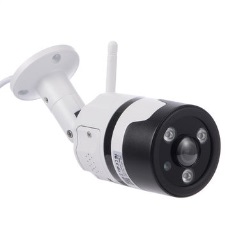 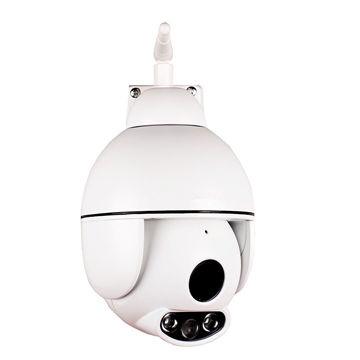 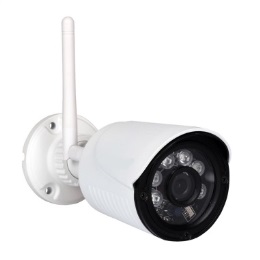 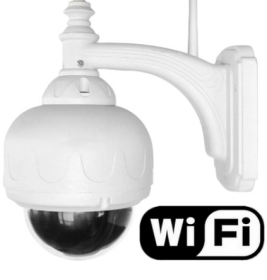 Podłączanie kamery krok po krokuSzybka instrukcja pierwszego uruchomienia kameryPODŁĄCZENIE KAMERY IPPołącz kamerę do zasilania 230 V poprzez dołączony zasilacz oraz przewodem LAN do routera.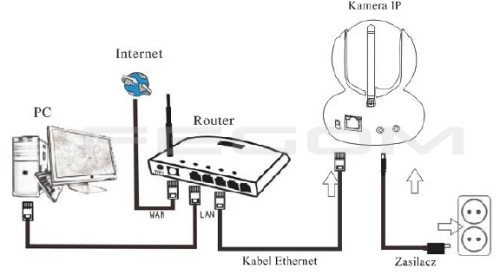 IP/Sieć 2.4 Ghz bezprzewodowa (niekompatybilna z 5 Ghz). Jeżeli router wspiera obydwa pasma, zakończ połączenie 5 Ghz. Ustaw WPA2-PSK (AES) / WPA-PSK (AES) na Zakodowane.Nazwa sieci Wi-Fi i hasło nie powinny zawierać specjalnych symboli, takich jak: @, #, $, …, a hasło do sieci nie powinno zawierać więcej niż 20 znaków.PODGLĄD PRZEZ APLIKACJĘ MOBILNĄKrok 1. Pobierz i zainstaluj aplikację mobilną w języku polskim: CamHi Pro przed uruchomieniem kamery IP. Możesz ją znaleźć w sklepie Google Play (Android) lub App Store (iOS) – wyszukując hasło „CamHi Pro.”Uwaga: Alternatywną darmową aplikacją mobilną jest CamHi. Kroki, które należy wykonać w celu pierwszej konfiguracji kamery są takie same na obydwu aplikacjach.Krok 2. 
Uruchom pobraną aplikację. Naciśnij przycisk „+” na środku ekranu i wybierz „Kamera sieciowa.” Następnie postępuj według poleceń wyświetlających się na ekranie.WAŻNE: naklejki z numerem ID kamery lub dołączonego do niej kartonika z ID kamery nie wyrzucaj – zachowaj w bezpiecznym miejscu!Krok 3. Po połączeniu kamery i uzyskaniu dostępu do podglądu zdalnego, kliknij zębatkę (ustawienia) i wybierz „Ustawienia Wifi.”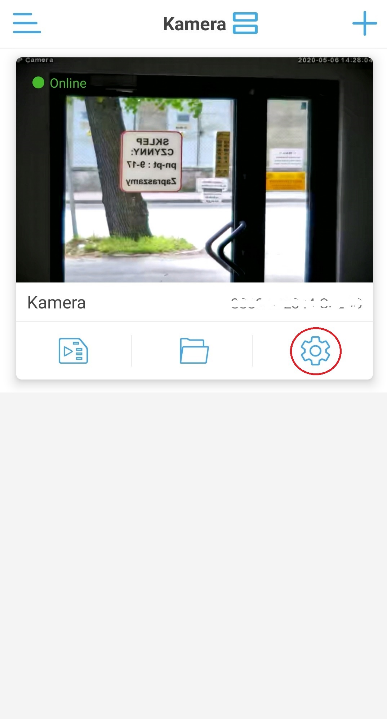 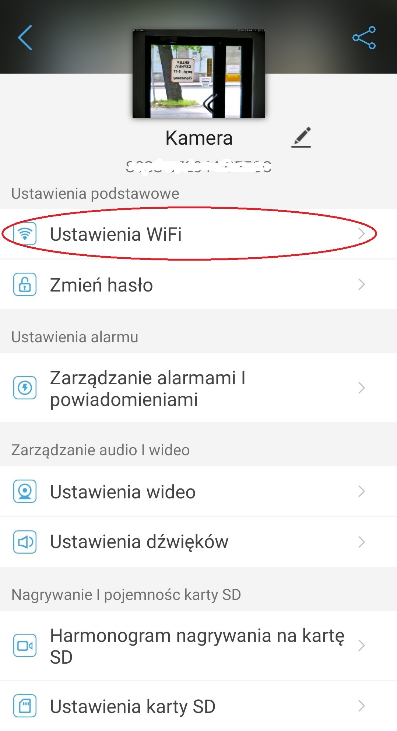 Krok 4. Odszukaj swoją sieć Wi-Fi na liście dostępnych sieci, następnie wybierz tą sieć i wpisz hasło. (Na obrazkach przykładowa sieć Wi-Fi o nazwie „DOBRE-SYSTEMY.”)Po wpisaniu hasła naciśnij „Zastosowanie.”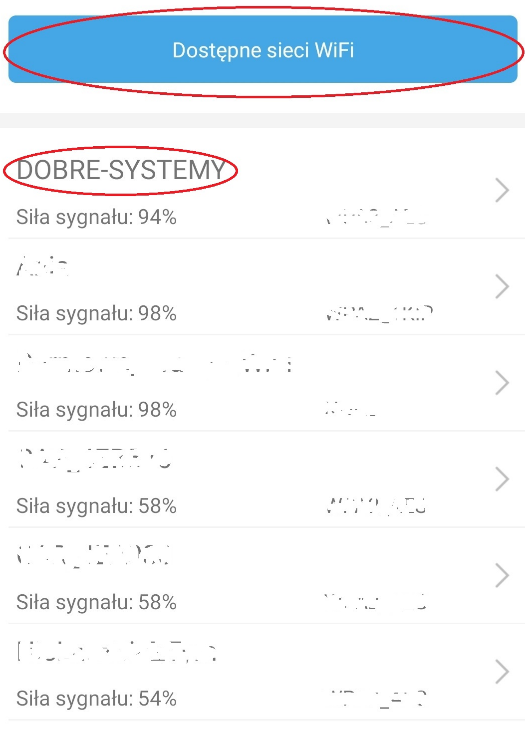 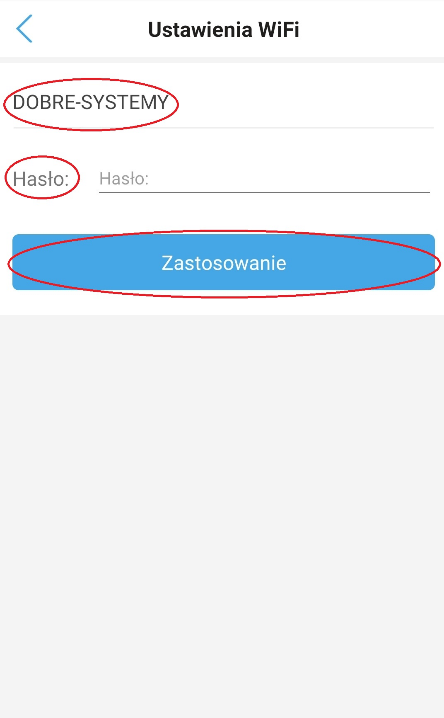 Krok 5. Po ok. 5 sekundach wypnij przewód LAN z routera. Kamera powinna się zrestartować w przeciągu 15 sekund, po czym przejdzie na status „Online” w aplikacji.Po wykonaniu wszystkich kroków kamera jest gotowa do pracy.KONFIGURACJA BEZPRZEWODOWA (BEZ PRZEWODU LAN)Pobierz aplikację mobilną CamHi Pro na telefon.Podłącz kamerę do stałego zasilania 230V za pomocą zasilacza dołączonego do zestawu. Należy pamiętać, że telefon, kamera oraz router muszą znajdować się blisko siebie.Włącz lokalizację w telefonie.Wejdź w dostępne sieci Wi-Fi w telefonie i połącz się z siecią Wi-Fi generowaną przez kamerę. Sieć kamery będzie się nazywać "IPCAM-(6 cyfr)". Hasło do tej sieci to 01234567.Jeśli otrzymasz informację, że "Internet może być niedostępny," wybierz opcję "Utrzymaj połączenie Wi-Fi" -- tak, aby telefon połączył się z siecią kamery z informacją "Połączono bez Internetu."Wróć do aplikacji mobilnej, nie rozłączając się z siecią Wi-Fi kamery.W aplikacji mobilnej naciśnij "+," następnie "Kamera sieciowa" i "Nowe urządzenie." Potem "Podłącz zasilanie" i "Nie podłączono do kabla sieciowego." Następnie "Punkt dostępowy -> Przejdź do dodawania."Pojawi się powiadomienie, że wykryto hotspot urządzenia. Należy przejść dalej; pojawi się nazwa użytkownika oraz hasło. Zostaw "admin" i "admin," przejdź dalej.Pojawi się menu konfiguracji Wi-Fi -- tu konfiguruje się kamerę z routerem. Należy wybrać sieć Wi-Fi routera w polu "Wprowadź nazwę Wi-Fi" i wpisać do niej hasło w polu "Hasło do Wi-Fi." Następnie zatwierdź przyciskiem "Skonfiguruj Wi-Fi i dodaj."Jeśli wszystkie kroki zostały wykonane poprawnie, kamera powinna przypisać się do routera. Wyświetli się menu, w którym możesz nadać kamerze nazwę, pod którą będzie się wyświetlać w aplikacji. Po wpisaniu odpowiedniej nazwy kliknij "Potwierdź" w dolnej części ekranu.Kamera będzie znajdować się na liście urządzeń w menu głównym aplikacji, wyświetlona jako "Online." Proces konfiguracji został zakończony.PODGLĄD PRZEZ PRZEGLĄDARKĘKrok 1. Podłącz kameręUpewnij się, że kamera IP jest podłączona zarówno do źródła zasilania, jak i do sieci internetowej – krok ten można pominąć, jeśli wcześniej kamera została dodana do sieci Wi-Fi.Krok 2. Zainstaluj „Search Tool”Link do aplikacji Search Tool znajduje się poniżej.http://www.mediafire.com/file/b3sdecv8h11enja/Search_Tool.exe/fileKrok 3. Dodaj kamerę do sieci LANPo poprawnym podłączeniu urządzeń, uruchom „Search Tool” – adres IP kamery zostanie pokazany automatycznie.Uwaga: jeżeli pojawi się powiadomienie „subnet mask does not match”, kliknij „IP Match”.Następnie kliknij dwukrotnie adres IP kamery w „Search Tool”.  Po pojawieniu się serwera należy wpisać nazwę użytkownika i hasło (fabrycznie „admin” i „admin”.) Wtedy w twojej przeglądarce (zalecany Internet Explorer) pojawi się interfejs do logowania, jak na obrazku poniżej.Ekran po zalogowaniu zostanie pokazany po wpisaniu poprawnej nazwy użytkownika oraz hasła. (Maksymalnie 6 osób może korzystać z podglądu przez przeglądarkę w tym samym czasie.)Kliknij „OCX” aby pobrać i zainstalować niezbędny sterownik do przeglądarki.Uwaga: jeśli OCX zostało już zainstalowane na twoim urządzeniu, zaloguj się bezpośrednio.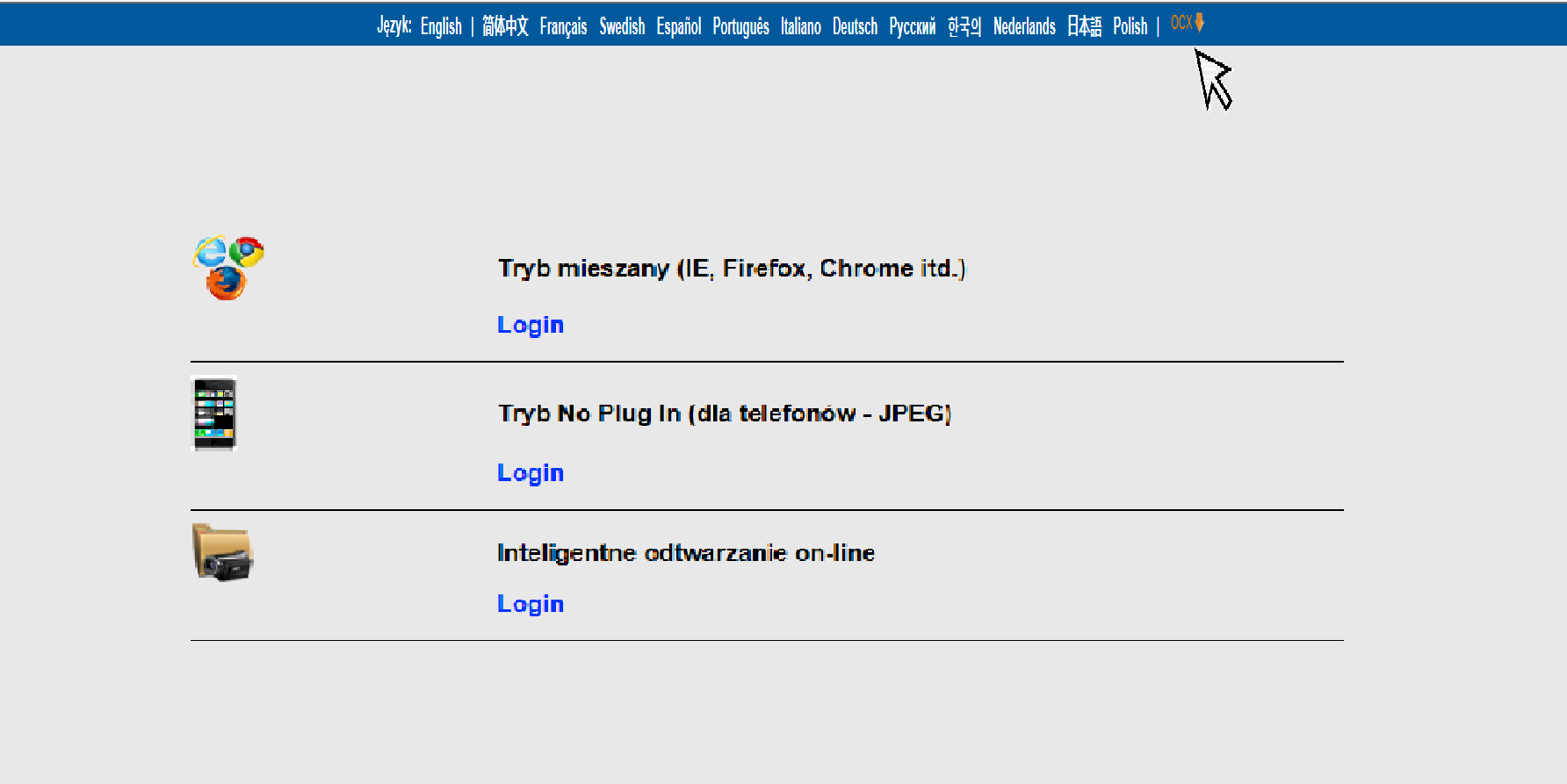 Odśwież stronę internetową i zaloguj się ponownie – pojawi się obraz z kamery, jak na obrazku poniżej.Podgląd online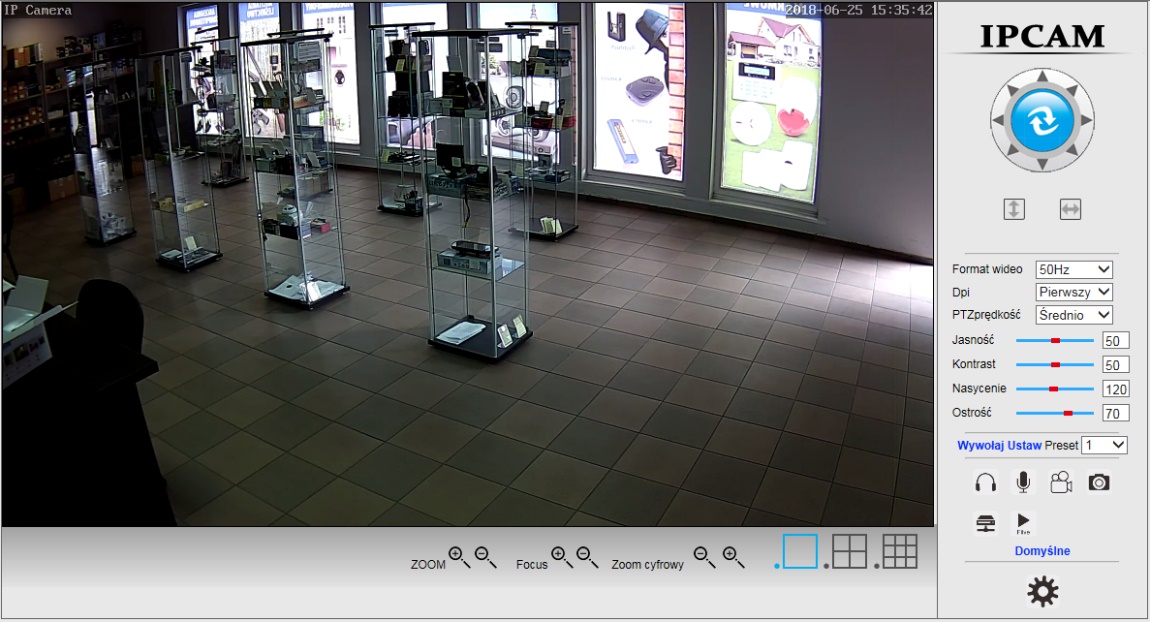 Instalacja kamery zakończona sukcesem!UWAGA - WAŻNE:W kamerach obrotowych nie należy wywoływać presetów od 80 wzwyż – przez aplikację mobilną ani przez przeglądarkę. Używać ich może jedynie Autoryzowany Serwis! Nieumiejętne użycie presetu skutkuje rozregulowaniem obiektywu, trwałą utratą ostrości obrazu i utratą gwarancji.UWAGA: 
Karty microSD o pojemności powyżej 32 GB należy sformatować w komputerze w programie (link poniżej):http://zdjecia.dobre-systemy.pl/support/guiformat.exeLink do programu na PC (Windows): http://zdjecia.dobre-systemy.pl/support/HiP2PInstaller.exeLink do programu na PC (Mac): http://zdjecia.dobre-systemy.pl/support/HiP2PMac.dmgInstalacja karty SDW zależności od modelu kamery, należy:-w kamerze obrotowej – odkręcić szklany klosz (lub boczną osłonę) na kamerze i umieścić kartę SD w slocie, który znajduje się na płycie głównej lub pod osłoną (w zależności od modelu)Przykład (model EDW-3530):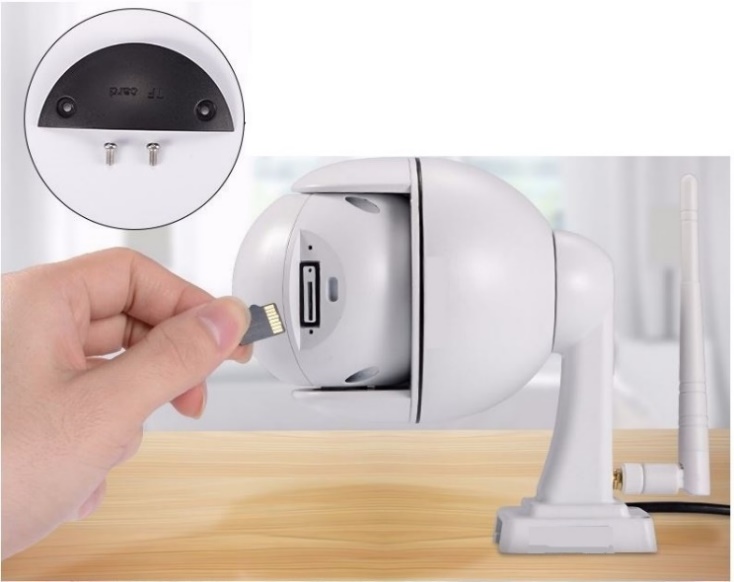 -w kamerze tubowej – odkręcić dolną pokrywę i umieścić kartę SD w slocie, który znajduje się na płycie głównejPrzykład (model EDW-4110):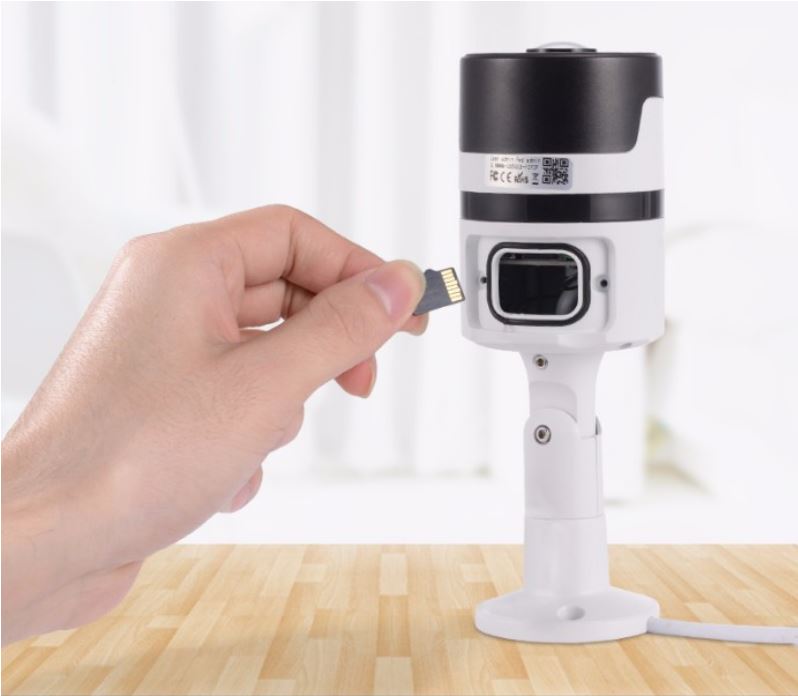 Uwaga: montaż karty musi odbywać się w pomieszczeniu zamkniętym (temp. pokojowa), dolną pokrywę lub klosz należy docisnąć do uszczelek i prawidłowo dokręcić śruby.Ustawianie presetów w aplikacji mobilnej CamHi Pro:1. Wchodzimy w podgląd obrazu z kamery: pod obrazem pokażą się ikony - należy przesunąć palcem po ekranie w lewo i pokażą się kolejne ikony.
2. Klikamy w ikonę "Ustawiona pozycja."
3. Wybieramy numer, jaki chcemy, żeby miał nasz preset -- klikając cyfrę 1.
4. Zapamiętujemy, klikając "Ustaw."
5. Wykonujemy obrót kamery w którąś ze stron, gdzie chcemy, żeby docelowo obserwowała -- np. brama, wejście, itp.
6. Wybieramy numer, jaki chcemy, żeby miał kolejny preset -- klikając cyfrę 2.
7. Zapamiętujemy, klikając "Ustaw."Tak można ustawić kilka presetów (pozycji docelowych dla kamery). Aby wywołać odpowiedni preset, należy wejść w "Ustawiona pozycja," wybrać jedną z cyfr (odpowiadającą temu presetowi) i zatwierdzić "Wywołaj." Wówczas kamera wraca do ustawionej wcześniej pozycji.Funkcja dotyczy tylko kamer obrotowych z serii EDW.Odtwarzanie nagrań na komputerzeAby odtwarzać nagrania z kamer EDW na komputerze, należy pobrać z Internetu odpowiednie kodeki i je zainstalować. Sugerowany przez nas zestaw kodeków to K-Lite Codec Pack.ZAPRASZAMY DO SKORZYSTANIA Z POMOCY TECHNICZNEJ DOTYCZĄCEJ KAMER Z SERII EDW 
W NASZEJ BAZIE WIEDZY:https://www.dobre-systemy.pl/blog-pol.phtml